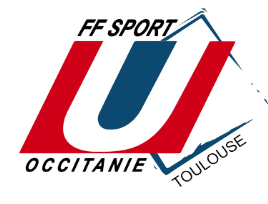 NATATION                                                                 Classement Académique IndividuelNATATION                                                                 Classement Académique IndividuelNATATION                                                                 Classement Académique IndividuelNATATION                                                                 Classement Académique IndividuelNATATION                                                                 Classement Académique IndividuelNATATION                                                                 Classement Académique IndividuelNATATION                                                                 Classement Académique IndividuelNATATION                                                                 Classement Académique IndividuelNATATION                                                                 Classement Académique IndividuelNATATION                                                                 Classement Académique IndividuelNATATION                                                                 Classement Académique IndividuelNATATION                                                                 Classement Académique IndividuelNATATION                                                                 Classement Académique IndividuelNATATION                                                                 Classement Académique IndividuelNATATION                                                                 Classement Académique IndividuelNATATION                                                                 Classement Académique IndividuelNATATION                                                                 Classement Académique IndividuelNATATION                                                                 Classement Académique IndividuelNATATION                                                                 Classement Académique IndividuelNATATION                                                                 Classement Académique IndividuelNATATION                                                                 Classement Académique IndividuelNATATION                                                                 Classement Académique IndividuelNATATION                                                                 Classement Académique IndividuelNATATION                                                                 Classement Académique Individuel50NL Féminin50NL Féminin50NL Féminin50NL Féminin50NL Féminin50NL Féminin50NL Féminin50NL Féminin50NL FémininN° licenceNomPrénomSexeASTempsTempsplaceCFY300024825DITIERELOUFUT3 P. SABATIER TOULOUSE00:27.6300:27.631CFY300079190DESBORDESJOANAFUT3 P. SABATIER TOULOUSE00:28.4900:28.492CFY800076983COSTEJULIEFBDS EI PURPAN TOULOUSE00:28.6100:28.613CFY200074033KUNTZMANNMARIEFUT2 JEAN JAURES TOULOUSE00:28.7500:28.754CFYR00012573DEAGEALBANEFIFEC TOULOUSE00:28.9600:28.965CFY800078974ANSARTSALLYFBDS EI PURPAN TOULOUSE00:28.9700:28.976CFY300035131TAURINCHARLINEFUT3 P. SABATIER TOULOUSE00:29.4100:29.417CFYZ00064841BRUELEMMAFInst.Catholique de Toulouse00:29.4300:29.438CFY300020634COMBETTESOCEANEFUT3 P. SABATIER TOULOUSE00:29.4400:29.449CFLA0S079225COMTEAMBREFFaculte des Sciences00:29.4600:29.4610CFY300014101PETIOTORANEFUT3 P. SABATIER TOULOUSE00:29.5000:29.5011CFLA*C055431MARCHANDSOFIAFASUL (Certif NON-multisports)00:30.2100:30.2112Y300034423TAURINMANONFUT3 P. SABATIER TOULOUSE00:30.5600:30.5613LA*C078719SCHNEIDERALYZEEFASUL (Certif NON-multisports)00:30.5800:30.5814Y300013367MALBRELLAURINEFUT3 P. SABATIER TOULOUSE00:30.6200:30.6215LA0E079275PINTOJADEFENSIL-ENSCI Limoges00:30.6300:30.6316Y200028814SGARAMELLACLARAFUT2 JEAN JAURES TOULOUSE00:31.2200:31.2217Y800030687PASCALROMANEFBDS EI PURPAN TOULOUSE00:31.2200:31.2218Y300024498CLARACMAILISFUT3 P. SABATIER TOULOUSE00:32.7800:32.7819YD00004900ESPOSITOCLEAFINSA TOULOUSE00:31.4000:31.4020Y300014417COMETLILOUFUT3 P. SABATIER TOULOUSE00:32.0100:32.0121Y300010728HEWITTOLIVIAFUT3 P. SABATIER TOULOUSE00:32.1000:32.1022LA0R006514PAVLAKISMARIONFIFSI Limoges00:33.2600:33.2623YD00013559ANTONCZAKJULIETTEFINSA TOULOUSE00:33.8400:33.8424Y300024504PICHONMORGANEFUT3 P. SABATIER TOULOUSE00:34.0200:34.0225Y300023423CLANETMARIEFUT3 P. SABATIER TOULOUSE00:34.4300:34.4326Y300023413CAPDEVIOLLEDUNEFUT3 P. SABATIER TOULOUSE00:34.4500:34.4527Y300014191BARBATLOUFUT3 P. SABATIER TOULOUSE00:34.4600:34.4628LA*C079279CARNIELLOLENAFASUL (Certif NON-multisports)00:35.9500:35.952950NL Masculin50NL Masculin50NL Masculin50NL Masculin50NL Masculin50NL Masculin50NL Masculin50NL Masculin50NL MasculinN° licenceNomPrénomSexeASTempsTempsplaceCFY300079184GODEFROIDLOUISMUT3 P. SABATIER TOULOUSE1CFYD00077636KOINDREDIGOROCOMINSA TOULOUSE00:24.0700:24.072CFYD00023789BOURSAC-CERVERATHOMASMINSA TOULOUSE00:24.2500:24.253CFYD00076976HERLEMANTOINEMINSA TOULOUSE00:24.4400:24.444CFY300023827RENARDGEOFFREYMUT3 P. SABATIER TOULOUSE00:24.9000:24.905CFY300024882BARADATMATSMUT3 P. SABATIER TOULOUSE00:25.0000:25.006CFY400077733MONDANGEMATHIEUMINP TOULOUSE00:26.0900:26.097Y100026118GALIOTTODAMIENMUT1 CAPITOLE TOULOUSE00:26.1000:26.108LA*C057246MARCHANDMAXIMILIANMASUL (Certif NON-multisports)00:26.1900:26.199Y300023364DUCAMINHUGOMUT3 P. SABATIER TOULOUSE00:26.2100:26.2110Y300019607BEAUNEZDYLANMUT3 P. SABATIER TOULOUSE00:26.5500:26.5511Y300026070LEGENDREHADRIENMUT3 P. SABATIER TOULOUSE00:26.7400:26.7412Y300014412COSTESJOHANNMUT3 P. SABATIER TOULOUSE00:27.7600:27.7613Y200078356LANGLAIS-GONZALEZLEOMUT2 JEAN JAURES TOULOUSE00:27.8100:27.8114Y300064874LE CAMSIMONMUT3 P. SABATIER TOULOUSE00:27.8800:27.8815Y300047934SALMONQUENTINMUT3 P. SABATIER TOULOUSE00:27.9700:27.9716YD00077924POITOUMERLINMINSA TOULOUSE00:27.9900:27.9917Y300036181GUTIERREZUGOMUT3 P. SABATIER TOULOUSE00:28.1700:28.1718Y300011796MARCHALLOUISMUT3 P. SABATIER TOULOUSE00:28.1900:28.1919YD00005155LAMBERTMATHISMINSA TOULOUSE00:28.5500:28.5520Y300023821ARSLANIANANTHIMEMUT3 P. SABATIER TOULOUSE00:28.7600:28.7621YD00015841KEMPFRENAUDMINSA TOULOUSE00:28.8800:28.8822Y300010886PESTRETHOMASMUT3 P. SABATIER TOULOUSE00:28.9500:28.9523LA01079453MIRGUETALEXANDREMSTAPS LIMOGES00:29.2800:29.2824YD00004916PERALES RIOSDANIELMINSA TOULOUSE00:29.2500:29.2525Y300023662PONSOLLELOICMUT3 P. SABATIER TOULOUSE00:24.9000:24.9026Y300010406VITTORISWANMUT3 P. SABATIER TOULOUSE00:25.0000:25.0027Y300023403FRANCOULONTOMMUT3 P. SABATIER TOULOUSE00:26.0900:26.0928Y300019590LAGRANGEROMEOMUT3 P. SABATIER TOULOUSE00:26.1000:26.1029Y300024682BAUPTRISTANMUT3 P. SABATIER TOULOUSE00:26.1900:26.1930Y300022493PINSONANDRESMUT3 P. SABATIER TOULOUSE00:26.2100:26.2131Y300010054VIDONIENZOMUT3 P. SABATIER TOULOUSE00:26.5500:26.5532Y300024578MAIRELOUISMUT3 P. SABATIER TOULOUSE00:26.7400:26.7433Y300019596JULLIANRAPHAELMUT3 P. SABATIER TOULOUSE00:27.7600:27.7634Y300024501VICTORRIDYLANMUT3 P. SABATIER TOULOUSE00:27.8100:27.8135Y300024393FOURMENTJULIENMUT3 P. SABATIER TOULOUSE00:27.8800:27.8836Y300011735CARRIEREHUGNESMUT3 P. SABATIER TOULOUSE00:27.9700:27.9737LA*C078344LEVEQUETOMMASUL (Certif NON-multisports)00:27.9900:27.9938LA0L077583SIMIANPIERREMFaculte des Lettres et S.00:28.1700:28.1739100NL Féminin100NL Féminin100NL Féminin100NL Féminin100NL Féminin100NL Féminin100NL Féminin100NL Féminin100NL FémininN° licenceNomPrénomSexeASASTempsplaceCFY300024825DITIERELOUFUT3 P. SABATIER TOULOUSEUT3 P. SABATIER TOULOUSE00:59.321CFY800076983COSTEJULIEFBDS EI PURPAN TOULOUSEBDS EI PURPAN TOULOUSE01:03.062CFY400078769HUBERTEMMAFINP TOULOUSEINP TOULOUSE01:03.143CFYZ00064841BRUELEMMAFInst.Catholique de ToulouseInst.Catholique de Toulouse01:04.114CFY300035131TAURINCHARLINEFUT3 P. SABATIER TOULOUSEUT3 P. SABATIER TOULOUSE01:04.425CFY300034423TAURINMANONFUT3 P. SABATIER TOULOUSEUT3 P. SABATIER TOULOUSE01:05.946Y300013367MALBRELLAURINEFUT3 P. SABATIER TOULOUSEUT3 P. SABATIER TOULOUSE01:08.117YD00013575BRUESTHERFINSA TOULOUSEINSA TOULOUSE01:08.618Y300014417COMETLILOUFUT3 P. SABATIER TOULOUSEUT3 P. SABATIER TOULOUSE01:09.379Y300008858KEBALOEMILIEFUT3 P. SABATIER TOULOUSEUT3 P. SABATIER TOULOUSE01:13.8210Y300024504PICHONMORGANEFUT3 P. SABATIER TOULOUSEUT3 P. SABATIER TOULOUSE01:18.1011Y300023413CAPDEVIOLLEDUNEFUT3 P. SABATIER TOULOUSEUT3 P. SABATIER TOULOUSE01:19.0312Y300014191BARBATLOUFUT3 P. SABATIER TOULOUSEUT3 P. SABATIER TOULOUSE01:19.6613Y300023423CLANETMARIEFUT3 P. SABATIER TOULOUSEUT3 P. SABATIER TOULOUSE01:22.3014100NL Masculin100NL Masculin100NL Masculin100NL Masculin100NL Masculin100NL Masculin100NL Masculin100NL Masculin100NL MasculinN° licenceNomPrénomSexeASASTempsplaceCFYD00077636KOINDREDIGOROCOMINSA TOULOUSEINSA TOULOUSE00:53.551CFY300024789CARMONAELIANMUT3 P. SABATIER TOULOUSEUT3 P. SABATIER TOULOUSE00:54.512CFY300024882BARADATMATSMUT3 P. SABATIER TOULOUSEUT3 P. SABATIER TOULOUSE00:54.803CFY400077733MONDANGEMATHIEUMINP TOULOUSEINP TOULOUSE00:54.894CFY300021381LESSMANNNATHANMUT3 P. SABATIER TOULOUSEUT3 P. SABATIER TOULOUSE00:56.775Y300023364DUCAMINHUGOMUT3 P. SABATIER TOULOUSEUT3 P. SABATIER TOULOUSE00:57.566Y300019607BEAUNEZDYLANMUT3 P. SABATIER TOULOUSEUT3 P. SABATIER TOULOUSE00:58.297Y300021145SERBOUHYANISMUT3 P. SABATIER TOULOUSEUT3 P. SABATIER TOULOUSE00:59.528YD00076756TIPHAIGNEROMAINMINSA TOULOUSEINSA TOULOUSE00:59.909YD00004916PERALES RIOSDANIELMINSA TOULOUSEINSA TOULOUSE01:01.9710Y300024657HOBSONOLIVERMUT3 P. SABATIER TOULOUSEUT3 P. SABATIER TOULOUSE01:02.7511Y300036181GUTTIERREZUGOMUT3 P. SABATIER TOULOUSEUT3 P. SABATIER TOULOUSE01:03.1212Y300011796MARCHALLOUISMUT3 P. SABATIER TOULOUSEUT3 P. SABATIER TOULOUSE01:03.4813Y300064874LE CAMSIMONMUT3 P. SABATIER TOULOUSEUT3 P. SABATIER TOULOUSE01:04.5514Y300010886PESTRETHOMASMUT3 P. SABATIER TOULOUSEUT3 P. SABATIER TOULOUSE01:05.5015Y300023662PONSOLLE LOÏCMUT3 P. SABATIER TOULOUSEUT3 P. SABATIER TOULOUSE01:07.6716Y300010406VITTORISWANMUT3 P. SABATIER TOULOUSEUT3 P. SABATIER TOULOUSE01:07.8617Y300024578MAIRELOUISMUT3 P. SABATIER TOULOUSEUT3 P. SABATIER TOULOUSE01:11.7318Y300023403FRANCOULONTOMMUT3 P. SABATIER TOULOUSEUT3 P. SABATIER TOULOUSE01:12.6419Y300024393FOURMENTJULIENMUT3 P. SABATIER TOULOUSEUT3 P. SABATIER TOULOUSE01:14.7520Y300011735CARRIEREHUGNESMUT3 P. SABATIER TOULOUSEUT3 P. SABATIER TOULOUSE01:16.9021YD00004905GADANHOPAULMINSA TOULOUSEINSA TOULOUSE01:18.2822YD00033976PILLISMATHIEUMINSA TOULOUSEINSA TOULOUSE01:18.3323Y300024501VICTORRIDYLANMUT3 P. SABATIER TOULOUSEUT3 P. SABATIER TOULOUSE01:19.3024Y300019596JULLIANRAPHAELMUT3 P. SABATIER TOULOUSEUT3 P. SABATIER TOULOUSE01:23.762550D Féminin50D Féminin50D Féminin50D Féminin50D Féminin50D Féminin50D Féminin50D Féminin50D FémininN° licenceNomPrénomSexeASASTempsplaceCFY800076983COSTEJULIEFBDS EI PURPAN TOULOUSE00:33.0600:33.061CFY300014200ROMEUMATHILDEFUT3 P. SABATIER TOULOUSE00:34.1600:34.162CFYD00004900ESPOSITOCLEAFINSA TOULOUSE00:37.5100:37.513Y300020634COMBETTESOCEANEFUT3 P. SABATIER TOULOUSE00:38.3800:38.384Y300014417COMETLILOUFUT3 P. SABATIER TOULOUSE00:38.6700:38.675Y300024498CLARACMAILISFUT3 P. SABATIER TOULOUSE00:40.3800:40.38650D Masculin50D Masculin50D Masculin50D Masculin50D Masculin50D Masculin50D Masculin50D Masculin50D MasculinN° licenceNomPrénomSexeASTempsTempsplaceCFYD00077636KOINDREDIGOROCOMINSA TOULOUSE00:28.1000:28.101CFY400077733MONDANGEMATHIEUMINP TOULOUSE00:31.3500:31.352YD00077924POITOUMERLINMINSA TOULOUSE00:34.5800:34.583Y300024393FOURMENTJULIENMUT3 P. SABATIER TOULOUSE00:39.7700:39.774100D Féminin100D Féminin100D Féminin100D Féminin100D Féminin100D Féminin100D Féminin100D Féminin100D FémininN° licenceNomPrénomSexeASTempsTempsplaceCFY800076983COSTEJULIEFBDS EI PURPAN TOULOUSE01:09.1801:09.181CFY300014200ROMEUMATHILDEFUT3 P. SABATIER TOULOUSE01:12.5401:12.542CFY200074033KUNTZMANNMARIEFUT2 JEAN JAURES TOULOUSE01:13.0901:13.093CFYD00004900ESPOSITOCLEAFINSA TOULOUSE01:20.2001:20.204100D Masculin100D Masculin100D Masculin100D Masculin100D Masculin100D Masculin100D Masculin100D Masculin100D MasculinN° licenceNomPrénomSexeASTempsTempsplaceCFYD00076976HERLEMANTOINEMINSA TOULOUSE00:57.3400:57.341CFYD00077636KOINDREDIGOROCOMINSA TOULOUSE00:59.3400:59.342CFYD00074896MARSAUMATTHIASMINSA TOULOUSE00:59.6800:59.683CFY400069994SALETESJACQUESMINP TOULOUSE01:00.3201:00.324CFY300024582VILLAREAL BETANCURSERGIMUT3 P. SABATIER TOULOUSE01:02.0201:02.025CFY300079194ANNOCQUEPAULMUT3 P. SABATIER TOULOUSE01:03.4501:03.456CFYD00076756TIPHAIGNEROMAINMINSA TOULOUSE01:07.5101:07.517LA*C057246MARCHANDMAXIMILIANMASUL (Certif NON-multisports)01:10.1801:10.18850B Féminin50B Féminin50B Féminin50B Féminin50B Féminin50B Féminin50B Féminin50B Féminin50B FémininN° licenceNomPrénomSexeASASTempsplaceCFY200079201BLANCHETIEREADELEFUT2 JEAN JAURES TOULOUSEUT2 JEAN JAURES TOULOUSE00:35.431CFYR00012573DEAGEALBANEFIFEC TOULOUSEIFEC TOULOUSE00:36.432CFYZ00064841BRUELEMMAFInst.Catholique de ToulouseInst.Catholique de Toulouse00:37.553CFY800076983COSTEJULIEFBDS EI PURPAN TOULOUSEBDS EI PURPAN TOULOUSE00:38.094CFY300010728HEWITTOLIVIAFUT3 P. SABATIER TOULOUSEUT3 P. SABATIER TOULOUSE00:38.565CFLA*C055431MARCHANDSOPHIAFASUL (Certif NON-multisports)ASUL (Certif NON-multisports)00:39.306CFY300013367MALBRELLAURINEFUT3 P. SABATIER TOULOUSEUT3 P. SABATIER TOULOUSE00:40.637Y300023423CLANETMARIEFUT3 P. SABATIER TOULOUSEUT3 P. SABATIER TOULOUSE00:41.738LA0R006514PAVLAKISMARIONFIFSI LimogesIFSI Limoges00:42.229YD00013559ANTONCZAKJULIETTEFINSA TOULOUSEINSA TOULOUSE00:42.6110Y300024498CLARACMAILISFUT3 P. SABATIER TOULOUSEUT3 P. SABATIER TOULOUSE00:43.4311YD00004900ESPOSITOCLEAFINSA TOULOUSEINSA TOULOUSE00:44.8712Y300014191BARBATLOUFUT3 P. SABATIER TOULOUSEUT3 P. SABATIER TOULOUSE00:46.6313Y300023413CAPDEVIOLLEDUNEFUT3 P. SABATIER TOULOUSEUT3 P. SABATIER TOULOUSE00:47.031450B Masculin50B Masculin50B Masculin50B Masculin50B Masculin50B Masculin50B Masculin50B Masculin50B MasculinN° licenceNomPrénomSexeASASTempsplaceCFYD00023789BOURSAC-CERVERATHOMASMINSA TOULOUSEINSA TOULOUSE00:29.691CFYD00077636KOINDREDIGOROCOMINSA TOULOUSEINSA TOULOUSE00:31.242CFY300024895CASREALESTOMMUT3 P. SABATIER TOULOUSEUT3 P. SABATIER TOULOUSE00:31.463CFY300024848BOUCHERMILLIANMUT3 P. SABATIER TOULOUSEUT3 P. SABATIER TOULOUSE00:31.70CFY200078356LANGLAIS-GONZALEZLEOMUT2 JEAN JAURES TOULOUSEUT2 JEAN JAURES TOULOUSE00:31.964CFY300023364DUCAMINHUGOMUT3 P. SABATIER TOULOUSEUT3 P. SABATIER TOULOUSE00:34.485Y300011796MARCHALLOUISMUT3 P. SABATIER TOULOUSEUT3 P. SABATIER TOULOUSE00:36.046Y300019590LAGRANGEROMEOMUT3 P. SABATIER TOULOUSEUT3 P. SABATIER TOULOUSE00:37.667YD00077924POITOUMERLINMINSA TOULOUSEINSA TOULOUSE00:37.838Y300010886PESTRETHOMASMUT3 P. SABATIER TOULOUSEUT3 P. SABATIER TOULOUSE00:39.139YD00005155LAMBERTMATHISMINSA TOULOUSEINSA TOULOUSE00:40.5910LA*C078344LEVEQUETOMMASUL (Certif NON-multisports)ASUL (Certif NON-multisports)00:40.6811YD00004916PERALES RIOSDANIELMINSA TOULOUSEINSA TOULOUSE00:40.8212Y300024501VICTORRIDYLANMUT3 P. SABATIER TOULOUSEUT3 P. SABATIER TOULOUSE00:44.0913100B Féminin100B Féminin100B Féminin100B Féminin100B Féminin100B Féminin100B Féminin100B Féminin100B FémininN° licenceNomPrénomSexeASASTempsplaceCFYR00012573DEAGEALBANEFIFEC TOULOUSEIFEC TOULOUSE01:18.491CFY200079201BLANCHETIEREADELEFUT2 JEAN JAURES TOULOUSEUT2 JEAN JAURES TOULOUSE01:18.982CFY800082699COSTEMATHILDEFBDS EI PURPAN TOULOUSEBDS EI PURPAN TOULOUSE01:20.162CFY200078354LANGLAIS-GONZALEZLILAFUT2 JEAN JAURES TOULOUSEUT2 JEAN JAURES TOULOUSE01:22.723CFY200081725THIBAULTCARLINEFUT2 JEAN JAURES TOULOUSEUT2 JEAN JAURES TOULOUSE01:25.014CFY300010728HEWITTOLIVIAFUT3 P. SABATIER TOULOUSEUT3 P. SABATIER TOULOUSE01:25.195CFY300023423CLANETMARIEFUT3 P. SABATIER TOULOUSEUT3 P. SABATIER TOULOUSE01:37.346100B Masculin100B Masculin100B Masculin100B Masculin100B Masculin100B Masculin100B Masculin100B Masculin100B MasculinN° licenceNomPrénomSexeASTempsTempsplaceCFYD00023789BOURSAC-CERVERATHOMASMINSA TOULOUSE01:06.0601:06.061CFY300083557RENARDREMIMUT3 P. SABATIER TOULOUSE01:07.1401:07.142CFY300024848BOUCHERMILLIANMUT3 P. SABATIER TOULOUSE01:07.2101:07.213CFY300023781OSWALDTHOMASMUT3 P. SABATIER TOULOUSE01:08.2901:08.294CFY200078356LANGLAIS-GONZALEZLEOMUT2 JEAN JAURES TOULOUSE01:08.4101:08.415CFY300008859MAFFREGUILLAUMEMUT3 P. SABATIER TOULOUSE01:22.1201:22.126Y300019590LAGRANGEROMEOMUT3 P. SABATIER TOULOUSE01:23.6401:23.647Y300010886PESTRETHOMASMUT3 P. SABATIER TOULOUSE01:26.8001:26.808YD00033976PILLISMATHIEUMINSA TOULOUSE01:30.7601:30.769YD00004905GADANHOPAULMINSA TOULOUSE01:47.7601:47.761050P Féminin50P Féminin50P Féminin50P Féminin50P Féminin50P Féminin50P Féminin50P Féminin50P FémininN° licenceNomPrénomSexeASTempsTempsplaceCFY800078974ANSART LALYFBDS EI PURPAN TOULOUSE00:29.8000:29.801CFY300014101PETIOTORANEFUT3 P. SABATIER TOULOUSE00:30.9200:30.922CFY800076983COSTEJULIEFBDS EI PURPAN TOULOUSE00:31.0600:31.063CFY300016326NYPELSCHLOEFUT3 P. SABATIER TOULOUSE00:31.9100:31.914CFY300020634COMBETTESOCEANEFUT3 P. SABATIER TOULOUSE00:32.2800:32.285CFY300034423TAURINMANONFUT3 P. SABATIER TOULOUSE00:32.6800:32.686CFY200078354LANGLAIS-GONZALEZLILAFUT2 JEAN JAURES TOULOUSE00:32.7300:32.737CFY300013367MALBRELLAURINEFUT3 P. SABATIER TOULOUSE00:32.8200:32.828CFYD00004900ESPOSITOCLEAFINSA TOULOUSE00:34.3400:34.349YD00013575BRUESTHERFINSA TOULOUSE00:34.3700:34.3710Y300008858KEBALOEMILIEFUT3 P. SABATIER TOULOUSE00:39.7200:39.7211Y300014191BARBATLOUFUT3 P. SABATIER TOULOUSE00:40.1100:40.111250P Masculin50P Masculin50P Masculin50P Masculin50P Masculin50P Masculin50P Masculin50P Masculin50P MasculinN° licenceNomPrénomSexeASTempsTempsplaceCFYD00023789BOURSAC-CERVERATHOMASMINSA TOULOUSE00:26.7300:26.731CFY100026118GALIOTTODAMIENMUT1 CAPITOLE TOULOUSE00:27.0000:27.002CFY300021145SERBOUHYANISMUT3 P. SABATIER TOULOUSE00:27.4800:27.483CFY400077733MONDANGEMATHIEUMINP TOULOUSE00:28.5000:28.504Y200078356LANGLAIS-GONZALEZLEOMUT2 JEAN JAURES TOULOUSE00:29.6300:29.635YD00004916PERALES RIOSDANIELMINSA TOULOUSE00:31.4800:31.486Y300014412COSTES JOHANNMUT3 P. SABATIER TOULOUSE00:31.5100:31.517YD00077924POITOUMERLINMINSA TOULOUSE00:31.5800:31.588Y300036181GUTIEREZUGOMUT3 P. SABATIER TOULOUSE00:32.9500:32.959Y300023821ARSLANIANANTHIMEMUT3 P. SABATIER TOULOUSE00:32.9500:32.959Y300014516FOUCHARDROMAINMUT3 P. SABATIER TOULOUSE00:35.9700:35.9711Y300024682BAUPTRISTANMUT3 P. SABATIER TOULOUSE00:36.7800:36.7812Y300010054VIDONIENZOMUT3 P. SABATIER TOULOUSE00:41.2200:41.2213100P Féminin100P Féminin100P Féminin100P Féminin100P Féminin100P Féminin100P Féminin100P Féminin100P FémininN° licenceNomPrénomSexeASTempsTempsplaceCFY800078974ANSARTLALYFBDS EI PURPAN TOULOUSE01:04.4501:04.451CFY300014101PETIOTORANEFUT3 P. SABATIER TOULOUSE01:08.1401:08.142CFY200079201BLANCHETIEREADELEFUT2 JEAN JAURES TOULOUSE01:09.8001:09.803CFY200074033KUNTZMANNMARIEFUT2 JEAN JAURES TOULOUSE01:08.8201:08.824CFYR00012573DEAGEALBANEFIFEC TOULOUSE01:10.1501:10.155CFY400078769HUBERTEMMAFINP TOULOUSE01:10.1901:10.196CFY300079190DESBORDESJOANAFUT3 P. SABATIER TOULOUSE01:10.7401:10.747CFY300016326NYPELSCHLOEFUT3 P. SABATIER TOULOUSE01:11.2501:11.258CFY200078354LANGLAIS-GONZALEZLILAFUT2 JEAN JAURES TOULOUSE01:11.3201:11.329CFY300020634COMBETTESOCEANEFUT3 P. SABATIER TOULOUSE01:12.5701:12.5710CF100P  Masculin100P  Masculin100P  Masculin100P  Masculin100P  Masculin100P  Masculin100P  Masculin100P  Masculin100P  MasculinN° licenceNomPrénomSexeASTempsTempsplaceCFY3000791894GODEFROID LOUISMUT3 P. SABATIER TOULOUSE00:57.6300:57.631CFYD00023789BOURSAC-CERVERATHOMASMINSA TOULOUSE00:57.8400:57.842CFY300024789CARMONAELIANMUT3 P. SABATIER TOULOUSE00:58.1200:58.123CFYD00076976HERLEMANTOINEMINSA TOULOUSE00:58.2600:58.264CFY300023827RENARDGEOFFREYMUT3 P. SABATIER TOULOUSE00:58.3700:58.375CFY300079194ANNOCQUEPAULMUT3 P. SABATIER TOULOUSE00:58.4100:58.416CFYD00074896MARSAUMATTHIASMINSA TOULOUSE00:59.5300:59.537CFY100024488FOUQUETDAMIENMUT1 CAPITOLE TOULOUSE01:00.4901:00.498CFY400077733MONDANGEMATHIEUMINP TOULOUSE01:00.7001:00.709CFY300021145SERBOUHYANISMUT3 P. SABATIER TOULOUSE01:03.2701:03.2710Y100026118GALIOTTODAMIENMUT1 CAPITOLE TOULOUSE01:13.4301:13.4311Y300014516FOUCHARDROMAINMUT3 P. SABATIER TOULOUSE01:21.2201:21.2212200NL Féminin200NL Féminin200NL Féminin200NL Féminin200NL Féminin200NL Féminin200NL Féminin200NL Féminin200NL FémininN° licenceNomPrénomSexeASASTempsplaceCFY300079190DESBORDESJOANAFUT3 P. SABATIER TOULOUSEUT3 P. SABATIER TOULOUSE02:11.671CFY400078769HUBERTEMMAFINP TOULOUSEINP TOULOUSE02:12.522CFY200028814SGARAMELLACLARAFUT2 JEAN JAURES TOULOUSEUT2 JEAN JAURES TOULOUSE02:13.993CFLA0S079225COMTEAMBREFFaculte des SciencesFaculte des Sciences02:17.634Y300035131TAURINCHARLINEFUT3 P. SABATIER TOULOUSEUT3 P. SABATIER TOULOUSE02:23.065Y300034423TAURINMANONFUT3 P. SABATIER TOULOUSEUT3 P. SABATIER TOULOUSE02:23.646Y300013367MALBRELLAURINEFUT3 P. SABATIER TOULOUSEUT3 P. SABATIER TOULOUSE02:24.117LA01059757TSCHENNEMMAFSTAPS LIMOGESSTAPS LIMOGES02:34.488Y300024504PICHONMORGANEFUT3 P. SABATIER TOULOUSEUT3 P. SABATIER TOULOUSE02:45.979LA0M077297TOTHAGOTAFFaculte de Medecine et PhFaculte de Medecine et Ph02:59.7610200NL Masculin200NL Masculin200NL Masculin200NL Masculin200NL Masculin200NL Masculin200NL Masculin200NL Masculin200NL MasculinN° licenceNomPrénomSexeASASTempsplaceCFY100024461FARGEOTTHOMASMUT1 CAPITOLE TOULOUSEUT1 CAPITOLE TOULOUSE01:54.361CFYD00077636KOINDREDIGOROCOMINSA TOULOUSEINSA TOULOUSE01:54.482CFY400069994SALETESJACQUESMINP TOULOUSEINP TOULOUSE01:57.083CFY300024882BARADATMATSMUT3 P. SABATIER TOULOUSEUT3 P. SABATIER TOULOUSE01:57.674CFY300024789CARMONAELIANMUT3 P. SABATIER TOULOUSEUT3 P. SABATIER TOULOUSE01:58.345CFY#07077568DEVESGABINMSCIENCE PO TOULOUSESCIENCE PO TOULOUSE01:58.516CFY400077733MONDANGEMATHIEUMINP TOULOUSEINP TOULOUSE01:58.967CFYD00076976HERLEMANTOINEMINSA TOULOUSEINSA TOULOUSE01:59.548CFY300079194ANNOCQUEPAULMUT3 P. SABATIER TOULOUSEUT3 P. SABATIER TOULOUSE02:03.259YD00076756TIPHAIGNEROMAINMINSA TOULOUSEINSA TOULOUSE02:07.9110Y300047934SALMONQUENTINMUT3 P. SABATIER TOULOUSEUT3 P. SABATIER TOULOUSE02:09.7111Y300019607BEAUNEZDYLANMUT3 P. SABATIER TOULOUSEUT3 P. SABATIER TOULOUSE02:11.1812Y300024657HOBSONOLIVERMUT3 P. SABATIER TOULOUSEUT3 P. SABATIER TOULOUSE02:15.5813YD00015841KEMPFRENAUDMINSA TOULOUSEINSA TOULOUSE02:19.6014Y300036181GUTIERREZUGOMUT3 P. SABATIER TOULOUSEUT3 P. SABATIER TOULOUSE02:25.3715Y300023662PONSOLLELOICMUT3 P. SABATIER TOULOUSEUT3 P. SABATIER TOULOUSE02:27.8016LA*C057246MARCHANDMAXIMILIANMASUL (Certif NON-multisports)ASUL (Certif NON-multisports)02:31.7517Y300010406VITTORISWANMUT3 P. SABATIER TOULOUSEUT3 P. SABATIER TOULOUSE02:40.0418Y300024393FOURMENTJULIENMUT3 P. SABATIER TOULOUSEUT3 P. SABATIER TOULOUSE02:47.5519Y300011735CARRIEREHUGNESMUT3 P. SABATIER TOULOUSEUT3 P. SABATIER TOULOUSE02:54.0220100 4N Féminin100 4N Féminin100 4N Féminin100 4N Féminin100 4N Féminin100 4N Féminin100 4N Féminin100 4N Féminin100 4N FémininN° licenceNomPrénomSexeASASTempsplaceCFYR00012573DEAGEALBANEFIFEC TOULOUSEIFEC TOULOUSE01:11.321CFY800076983COSTEJULIEFBDS EI PURPAN TOULOUSEBDS EI PURPAN TOULOUSE01:13.672CFYZ00064841BRUELEMMAFInst.Catholique de ToulouseInst.Catholique de Toulouse01:13.703CFY300020634COMBETTESOCEANEFUT3 P. SABATIER TOULOUSEUT3 P. SABATIER TOULOUSE01:14.614CFY300014101PETIOTORANEFUT3 P. SABATIER TOULOUSEUT3 P. SABATIER TOULOUSE01:14.655CFY300016326NYPELSCHLOEFUT3 P. SABATIER TOULOUSEUT3 P. SABATIER TOULOUSE01:14.716CFY400078769HUBERTEMMAFINP TOULOUSEINP TOULOUSE01:16.647Y300013367MALBRELLAURINEFUT3 P. SABATIER TOULOUSEUT3 P. SABATIER TOULOUSE01:18.768YD00004900ESPOSITOCLEAFINSA TOULOUSEINSA TOULOUSE01:19.719YD00013575BRUESTHERFINSA TOULOUSEINSA TOULOUSE01:20.2810Y300014417COMETLILOUFUT3 P. SABATIER TOULOUSEUT3 P. SABATIER TOULOUSE01:21.2911Y300010728HEWITTOLIVIAFUT3 P. SABATIER TOULOUSEUT3 P. SABATIER TOULOUSE01:22.9412Y300024498CLARACMAYLÏSFUT3 P. SABATIER TOULOUSEUT3 P. SABATIER TOULOUSE01:28.4913Y300008858KEBALOEMILIEFUT3 P. SABATIER TOULOUSEUT3 P. SABATIER TOULOUSE01:28.6414Y300014191BARBATLOUFUT3 P. SABATIER TOULOUSEUT3 P. SABATIER TOULOUSE01:30.8215100 4N Masculin100 4N Masculin100 4N Masculin100 4N Masculin100 4N Masculin100 4N Masculin100 4N Masculin100 4N Masculin100 4N MasculinN° licenceNomPrénomSexeASTempsTempsplaceCFYD00077636KOINDREDIGOROCOMINSA TOULOUSE00:58.6500:58.651CFYD00023789BOURSAC-CERVERATHOMASMINSA TOULOUSE00:58.8900:58.892CFY300024848BOUCHERMILLIANMUT3 P. SABATIER TOULOUSE01:01.3501:01.353CFY300083557RENARDREMIMUT3 P. SABATIER TOULOUSE01:01.4801:01.484CFY300024789CARMONAELIANMUT3 P. SABATIER TOULOUSE01:02.1701:02.175CFY300023781OSWALDTHOMASMUT3 P. SABATIER TOULOUSE01:03.4701:03.476CFY200078356LANGLAIS-GONZALEZLEOMUT2 JEAN JAURES TOULOUSE01:05.2201:05.227Y400077733MONDANGE MATHIEUMINP TOULOUSE01:07.2901:07.298Y300024882BARADATMATSMUT3 P. SABATIER TOULOUSE01:07.8401:07.849YD00076756TIPHAIGNEROMAINMINSA TOULOUSE01:08.3401:08.3410Y300023364DUCAMINHUGOMUT3 P. SABATIER TOULOUSE01:09.3101:09.3111Y300019607BEAUNEZDYLANMUT3 P. SABATIER TOULOUSE01:11.7201:11.7212YD00077924POITOUMERLINMINSA TOULOUSE01:11.8801:11.8813Y300014412COSTESJOHANNMUT3 P. SABATIER TOULOUSE01:13.4201:13.4214Y300011796MARCHALLOUISMUT3 P. SABATIER TOULOUSE01:13.9101:13.9115Y300064874LE CAMSIMONMUT3 P. SABATIER TOULOUSE01:15.2401:15.2416Y300023821ARSLANIANANTHIMEMUT3 P. SABATIER TOULOUSE01:19.1101:19.1117Y300023704FOUCHARDROMAINMUT3 P. SABATIER TOULOUSE01:20.3701:20.3718Y300024501VITTORISWANNMUT3 P. SABATIER TOULOUSE01:21.2001:21.2019Y300010054VIDONIENZOMUT3 P. SABATIER TOULOUSE01:29.7801:29.7820Y300022493PINSONANDRESMUT3 P. SABATIER TOULOUSE01:30.0801:30.08214X50 4N Féminin4X50 4N Féminin4X50 4N Féminin4X50 4N Féminin4X50 4N Féminin4X50 4N Féminin4X50 4N Féminin4X50 4N Féminin4X50 4N FémininN° licenceNomPrénomSexeASTempsTempsplaceCFY200028814SGARAMELLACLARAFUT2 JEAN JAURES TOULOUSE02 :10.2002 :10.201CFY200079201BLANCHETIEREADELEFUT2 JEAN JAURES TOULOUSE02 :10.2002 :10.201CFY200074033KUNTZMANNMARIEFUT2 JEAN JAURES TOULOUSE02 :10.2002 :10.201CFY200078354LANGLAISLILAFUT2 JEAN JAURES TOULOUSE02 :10.2002 :10.201CFY300014200ROMEUMATHILDEFUT3 P. SABATIER TOULOUSE02 :10.6602 :10.662CFY300010728HEWITTOLIVIAFUT3 P. SABATIER TOULOUSE02 :10.6602 :10.662CFY300016326NYPELSCHLOEFUT3 P. SABATIER TOULOUSE02 :10.6602 :10.662CFY300024825DITIERELOUFUT3 P. SABATIER TOULOUSE02 :10.6602 :10.662CF4X50 4N JG4X50 4N JG4X50 4N JG4X50 4N JG4X50 4N JG4X50 4N JG4X50 4N JG4X50 4N JG4X50 4N JGN° licenceNomPrénomSexeASTempsTempsplaceCFY300024789CARMONAELIANMUT3 P. SABATIER TOULOUSE01 :50.9401 :50.941CFY300024848BOUCHERMILLIANMUT3 P. SABATIER TOULOUSE01 :50.9401 :50.941CFY300023781OSWALDTHOMASMUT3 P. SABATIER TOULOUSE01 :50.9401 :50.941CFY300024882BARADATMATSMUT3 P. SABATIER TOULOUSE01 :50.9401 :50.941CF